Результаты конкурса рисунков«ЗАГС глазами детей»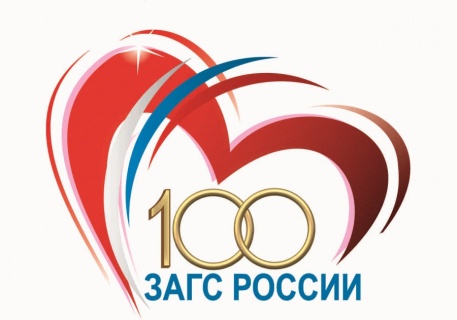 1 местоДаминов Артём 1 «В»Дубов Данил 4 «в»2 местоГюльвердиева Лейла 3 «в»Ефремова Виктория 1 «е»3 местоМогилёва Вероника 3 «а»Урвик Дарья 4 «б»Натыева Екатерина 3 д»Зырянова евгения 1 «г»Розова ДарьяТарасова Настя 3 «а»Шведова Арина 3 «в»Приз зрительских симпатийПушкарёв Никита 3 «В»Барсукова Дарья 1 «е»Шайсултанов 3 «а»